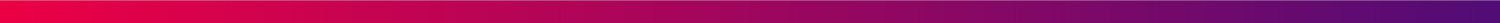 __________________________________________________________________________(vardas, pavardė)__________________________________________________________________________(asmens adresas, tel.nr, el.paštas)UAB GF BANKASPRAŠYMAS20__-__-________________(Miestas)	Aš ,_______________________________, prašau mano _________________EUR įmoką, sumokėtą 20__ m.____________ mėn.____ d.   priskirti ___________________________    turimam finansiniam įsiskolinimui pagal sudarytą vartojimo kredito sutartį Nr. ______________.______________________________________                                                                                                      (vardas, pavardė, parašas)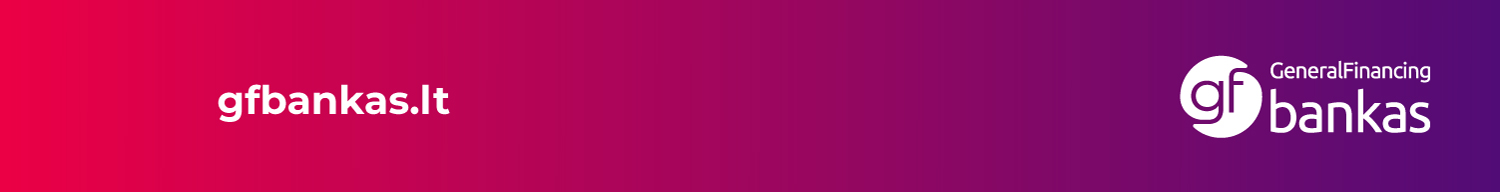 